監察院中央機關巡察報告一、巡察機關：國防部陸軍金門防衛指揮部二、巡察時間：108年6月27~28日三、巡察委員：張博雅院長、包宗和委員（召集人）、劉德勳委員、仉桂美委員、李月德委員、江明蒼委員、章仁香委員、陳小紅委員、江綺雯委員、方萬富委員、王幼玲委員、陳慶財委員、楊芳婉委員、張武修委員等，共計14位。四、巡察重點：(一)金防部防務現況。(二)烈嶼守備大隊戰備任務及訓練整備情形。(三)大膽島開放觀光應變作為。五、巡察紀要：監察院國防及情報委員會於108年6月27至28日一連二天前往國防部陸軍金門防衛指揮部巡察，實地瞭解前線部隊的訓練及戰備現況，以及大膽島開放民眾觀光對金門整體防務之影響。監委一行由該會召集人包宗和率領，偕同院長張博雅等計14位委員，在國防部副部長沈一鳴上將(現職:參謀總長)及金防部指揮官姜振中中將(現職:後備指揮部指揮官)陪同下，於6月27日前往龍蟠營區視導烈嶼守備大隊，在聽取簡報後，一行轉往勇士堡、鐵漢堡及地雷主題館等地巡察。下午前往湖井頭營區視導319觀測所，並至裝甲營區視導戰車部隊戰備訓練情形。翌日上午，監委一行乘船前往素有「離島中的離島、前線中的前線」之稱的大膽島巡察，實地走訪守備隊各重要據點，見證官兵固守前線、捍衛家園的辛勞。下午則前往金防部所在地的擎天廳參訪，由專人解說在上世紀60年代，國軍官兵在物資缺乏情形下，如何利用炸藥和簡單機具開鑿花崗岩山洞，寬廣高大的廳堂，不見任何一根樑柱支撐，顯得格外雄偉壯觀。監委於稍後的座談會中針對金防部戰備任務、武器裝備現況、海龍蛙兵選訓、後備動員、軍紀教育、陸軍M60A3戰車升級計畫、以及早期遭軍方徵購之民地申請購回等問題提出詢問。院長張博雅指出，藉由八二三戰役及古寧頭戰役的光榮歷史，期盼國軍官兵傳承這份榮耀並銘記心中；對於重要戰地歷史文化，希望國防部能以生動、活潑、錄影搭配文字說明方式保存下來，運用於國軍教育訓練、各項紀念活動或是營區開放導覽，讓年輕一代更容易瞭解國軍的英勇史蹟。召集人包宗和總結表示，金防部在歷經多次精簡方案，駐防兵力陸續遭到裁編，同時期解放軍卻在海峽對岸成立東部戰區，逐步擴充特戰及兩棲部隊，其對金門防務已構成鉅大威脅，故藉此次巡察機會，實地瞭解金防部各項應處作為。此外，對於外傳金門「八二三砲戰」遺址遭受毀損，強調軍方應加強戰地文化資產保存，以提昇國際能見度；另軍中有許多輝煌歷史、以及前輩們犧牲奉獻捍衛國土優良事蹟，這些重要資產應該繼續傳承下去。國防部沈副部長回應表示，感謝監委長期關心國防施政與部隊訓練現況，監委在巡察過程中所提出的意見非常寶貴，將據以精進國防施政工作，部隊官兵也將持續戮力建軍備戰，以不負國人期待。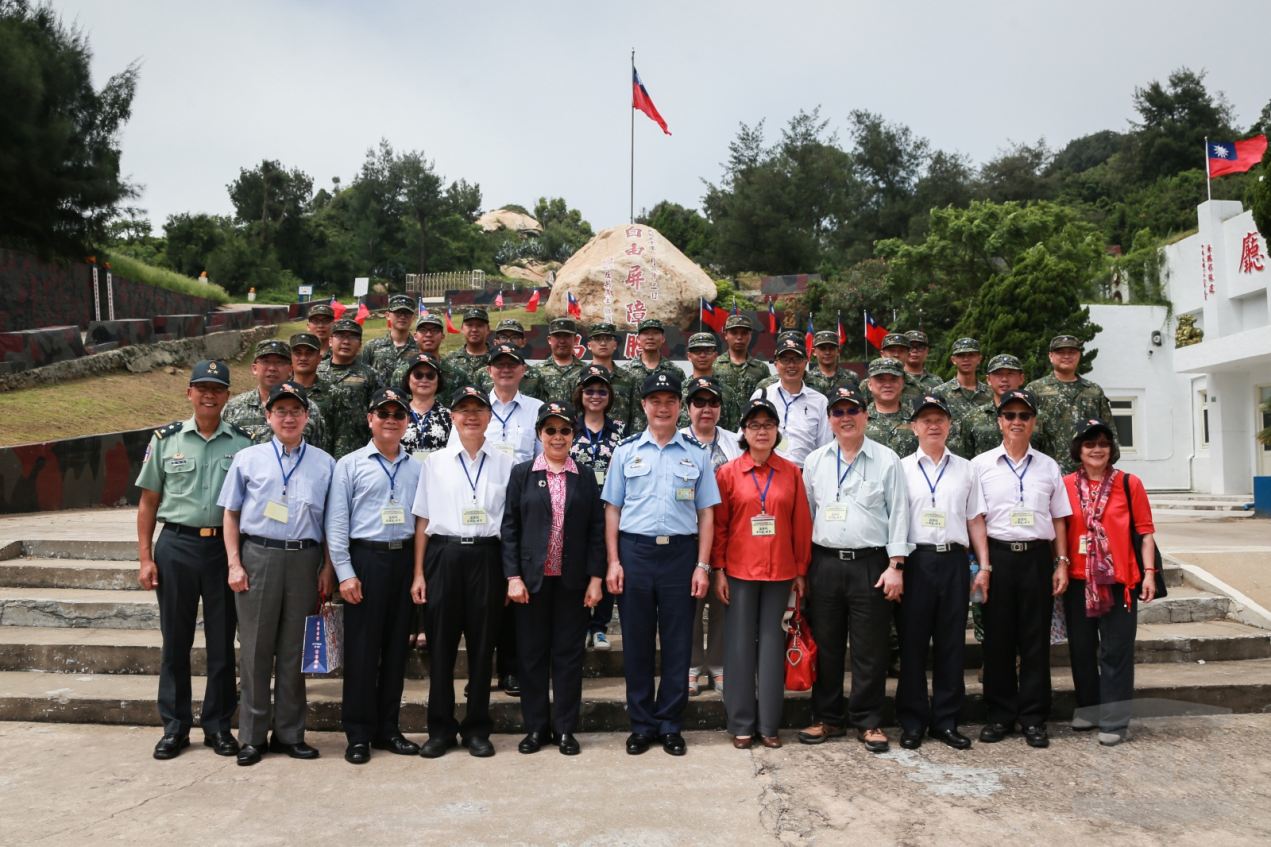 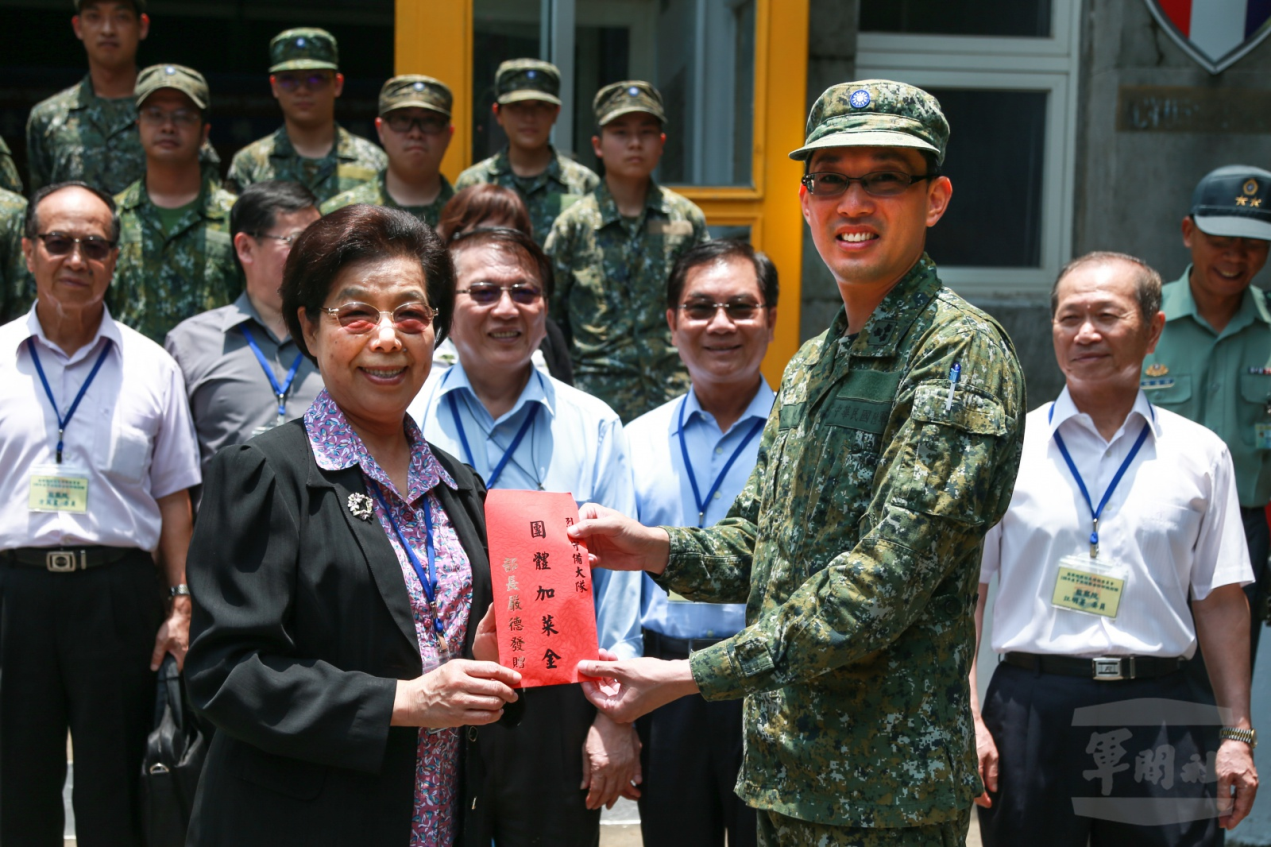 